باسمه تعالی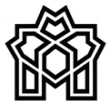 دانشگاه علامه طباطباییفرم شمارۀ 1پیشنهاد اجرای پایان‏نامه و رساله برای تصویبعنوان :فارسی:.....................................................................................................................................................................................................................................................................................................................................دانشکدۀ ............................................... نام و نام خانوادگی دانشجو: ................................................... رشتۀ تحصیلی: ...................................    گرایش: ............................مقطع: کارشناسی ارشد         دکتری (PH.D)  سال ورود: نیمسال اول         دوم         سال تحصیلی .......................شمارۀ ملی: ......................    نشانی: .................................................................................................................  شمارۀ تماس: .................     نشانی پست الکترونیکی: .com......................@.....................انطباق موضوع با اولویت پژوهشی:مرتبط با سند چشم‏انداز        ( بند: ...    –  شرح : ...  )نقشۀ جامع علمی کشور        ( بند: ...     –  شرح : ... )رسالت‏های کلی نظام جمهوری اسلامی ایران / سیاستهای کلی برنامۀ ...... توسعه ( بند: ...    –  شرح : ...  )برنامۀ پنجم توسعۀ کشور     ( بند: ...    –  شرح : ...  )ابلاغ شده از وزارت علوم، تحقیقات و فناوری  سازمان‏های اجرایی کشور     (نام سازمان : ......................................................)دانشگاه  موضوعات بدیع و نو عنوان :فارسی:...........................................................................................................................................................................................................................................................................................................انگلیسی:........................................................................................................................................................................................................................................................................................................ردهبندی موضوعی رساله: 1. رشته: ............................... 2. گرایش: ..................................... 3. تخصص در گرایش: ...................................نوع پژوهش: بنیادی              توسعه‏ای              کاربردی                 بنیادی-کاربردی              توسعه‏ای-کاربردی تعداد واحد: ............اطلاعات مربوط به استادان راهنما و مشاور برای پایان‏نامۀ کارشناسی ارشد تعیین یک‏نفر مشاور و برای رسالۀ دکتری دو نفر مشاور الزامی است.انتخاب راهنمای دوم برای رسالۀ دکتری پیش‏بینی شده است.شرح پیشنهاد       (در صورت نیاز به فضای بیشتر لازم است نسخۀ الکترونیکی این فرم تهیه شود.)   بیان مسئله:هدف اصلی:اهداف فرعی:سئوال‏ اصلی: سئوال‏های فرعی:فرضیه‏ها:متغیرهای اصلی:متغیر وابسته (موضوع پژوهش):            تعریف:متغیرهای مستقل:پیشینۀ بررسی موضوع در ایران و جهان:  روش‏شناسی:نوع روش:   کمّی                 کیفی               تلفیقی  روش‏های پژوهش:شیوۀ گردآوری اطلاعات:ابزار گردآوری اطلاعات: جامعۀ آماری:شیوۀ نمونه‏گیری:حجم نمونه: مشکلات احتمالی اجرای پژوهش:روش تجزیه و تحلیل داده‏ها:زمان و مراحل پیشرفت کار:طول مدت تحقیق: تاریخ شروع:تاریخ تحویل گزارش نهایی به استادان راهنما و مشاور:تاریخ آمادگی برای دفاع:تأئید:نام نام خانوادگی استاد راهنما (اول): .......................................امضا و تاریخ:نام نام خانوادگی استاد راهنما (دوم):...................................... امضا و تاریخ:نام نام خانوادگی استاد مشاور (اول):.....................................  امضا و تاریخ:نام نام خانوادگی استاد مشاور (دوم):...................................... امضا و تاریخ:نظر کمیتۀ تخصصی گروه آموزشی:قابل اجرا است. نیاز به تکمیل/ اصلاح دارد. مناسب و قابل قبول نیست. توضیحات: در جلسۀ مورخ ....................گروه آموزشی................................ مطرح و مورد موافقت قرار گرفت         نگرفت             نام و نام خانوادگی مدیر گروه آموزشی:................................................         امضا و تاریخ:..............................اعمال اصلاحاتموارد اصلاحی :نظران و راهنما :تائیدیه و امضاء استاد رهنما:تعهد نامه     اینجانب ..................................... دانشجوی کارشناسی ارشد / دکتری رشتۀ......................... گرایش .......................... متعهد می‏شوم: در نگارش ‏پایان‏نامه / رسالۀ تحصیلی ‏خود با عنوان:  ..............................................................................................................................................................................................................................................................................................................................................................................................امانت را رعایت کرده‏ام ، نظرات مطرح شده در پایان‏نامه / رساله متعلق به اینجانب است و در تمامی مواردی که به نحوی از دیدگاه‏های دیگران بهره‏ گرفته‏ام ، منبع یا منابع هر یک را به دقت ذکر کرده‏ام. چنانچه پس از تسلیم این پایان‏نامه/ رساله، برای دفاع و یا حتی پس از فراغت از تحصیل معلوم شود اصل امانت‏داری و حقوق معنوی پژوهشگران، صاحبنظران و استادان را رعایت نکرده‏ام، دانشگاه می‏تواند موضوع را در مراجع ذیصلاح پیگیری نموده و نسبت به ابطال حقوق مترتب بر آن، اقدام لازم را انجام دهد.                                                                                  نام و نام خانوادگی دانشجو:                                                                                                 امضا و تاریخ:عنوان رساله/پایان نامه:نام و نام خانوادگی:                             رشته تحصیلی:                              مقطع کارشناسی ارشد/ دکتری1-  تاریخ تحویل کاربرگ پیشنهاد موضوع  به دفترگروه‌های آموزشی                       تاریخ/ امضاء دفتر گروهها2- تاریخ تصویب فرم موضوع در جلسه گروه آموزشی/کمیته تخصصی    تاریخ / امضاء مدیر گروه3-  تاریخ تحویل طرح پایان نامه/ رساله به دفتر گروه‌ها  تاریخ/ امضاء دفتر گروهها4 – تاریخ تحویل طرح پایان نامه/ رساله به گروه آموزشیتاریخ/ امضاءمدیر گروه5. تصویب طرح پایان‌نامه/ رساله در کمیته تخصصی/گروه آموزشی تاریخ/ امضاءمدیر گروه5- تاریخ تحویل طرح پایان نامه / رساله  به رئیس اداره آموزش جهت طرح در شورای تحصیلات تکمیلی دانشکده     تاریخ / امضاء رئیس آموزش6- تاریخ تصویب  نهایی طرح پایان نامه/ رساله در شورای تحصیلات تکمیلی دانشکده و نظر شوراتاریخ/ امضاء دبیر شورای تحصیلات تکمیلی 7- درصورت تصویب نهایی در شورای تحصیلات تکمیلی تاریخ ابلاغ به کارشناس مربوطهتاریخ / امضاء کارشناس تحصیلات تکمیلیسمتنام و نام خانوادگیتخصص اصلیتخصص فرعیمرتبۀدانشگاهیمحل خدمتراهنماراهنمامشاورمشاور